 Bulgarr Ngaru Medical Aboriginal Corporation    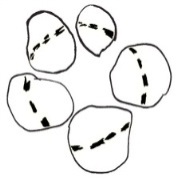 ABN: 67 006 943 078                  ICN: 1044P.O. Box 170,                                                                       Phone: 02 6644 3500             South Grafton NSW 2460       Email: info@bnmac.com.au     Fax:      02 6644 3599  GP Vacancies: Full time and Part timeAre you a General Practitioner who has thought about being part of the effort to close the gap in Indigenous health outcomes??Bulgarr Ngaru Medical Aboriginal Corporation (BNMAC) is a Community Controlled Aboriginal Health Service providing a full range of general practice services and Primary Health Care to the Community members of the Clarence, Tweed and  Richmond Valley’s.BNMAC is recruiting General Practitioners to be based in Casino NSW. Full time and part time options available with no on-call requirements.The salary package may be negotiated as either wages or a combination of wages and percentage of receipted income. Staff members of BNMAC are eligible to access salary sacrifice. The General Practitioner is required to provide culturally appropriate comprehensive primary health care services to clients of BNMAC. Minimum Credentialing criteria for GP’s:Bachelor of Medicine or an Australian/Overseas equivalent recognised by the Australian Medical Council Current unrestricted registration as a General Practitioner with the Australian Health Practitioner Regulation Agency (AHPRA).Hold relevant professional indemnity insuranceEvidence of Fellowship of Royal Australian College of General Practitioners (RACGP) or Australian College of Rural and Remote Medicine (ACRRM) or vocational registration. Evidence of completion of previous triennium requirements and active participation in continuous education recognised by the RACGP Quality Assurance and Continuous Professional Development (QA & CDP) or ACRRM Professional Development Program (PDP).Details of all past and continuing health care related employment and particularly that in General Practice.Appointment is subject to a current Drivers Licence and a NSW Working with Children’s Check clearance. Further information on the Working with Children Check is available at http://www.kidsguardian.nsw.gov.au/Working-with-children/working-with-children-checkAll staff at BNMAC must be COVID vaccinated Clinical: Provide holistic approaches to health that include case conferencing and care planning for patients with chronic diseases.Be responsible to the Chief Executive Officer for provision of General Practitioner services to Bulgarr Ngaru Medical Aboriginal Corporation clients.Attend outreach visits when required under the instruction of the Executive Officer and in conjunction with a local Aboriginal Health Worker.Work collaboratively and co-operatively with a range of other health providers within the organisation and the Aboriginal community.In collaboration with other staff members, develop and undertake programs and tasks appropriate to family medicine, preventive medicine and primary care in the community and health education, incorporating the following:Health assessments of children and adultsChronic disease care plansWomen and men’s issuesOtitis Media and seasonal infections in both children and adultsAnte natal and post natal careDiabetes management and other vascular health issues, perform ECGsTreatment of minor lacerationsGeriatric and mental healthArranging specialist services for clients as required and ensuring that these services are recorded.Examining, diagnosing and developing treatment plans for patientsTreating the medical needs of both emergency and general patients to an optimum level without discrimination or biasUnderstanding the practice principles of Infection ControlEnsuring, promoting and motivating patients in the general area of health, and contributing to community health.Providing clinical leadership for staff in relation to meeting the health needs of the local Aboriginal community.Medical consultations with clients of BNMAC are to be undertaken with due consideration of cultural respect and sensitivity.Participation in Healthy for Life Program activities, Nutrition Program and other programs run by BNMAC staff.Additional duties required:Provision of in-service education to staff members as requiredParticipation in general staff and clinical staff meetingsParticipation in accreditation and quality assurance activities undertaken by BNMAC.Participate in Asbestos health screening activities Abide by BNMAC policies and proceduresWork within the applicable NSW Work Health and Safety GuidelinesAdvise the Chief Executive Officer of any local health needs and special programs to address these.Establish liaison with local health agencies and personnel; attend meetings relevant to health needs of the Aboriginal Community as directed.Utilise the client management software system and other associated systems to identify care needs, initiate recalls and care plans and ensure that client records are maintained accurately and meet all legal obligations.Experience or interest in Indigenous Primary Health would be beneficial.Provide clear advice to administration about Medicare items for claiming.Please send applications or enquiries to hr@bnmac.com.au